№ 108                                                                       от "17"ноября 2021 годаРЕШЕНИЕСобрание депутатов Шиньшинского сельского поселенияО внесении изменений в решение Собрания депутатов муниципального образования «Шиньшинское сельское поселение» от 05 марта 2019 г. 
№ 158 «Об утверждении Положения о порядке организации и проведения публичных слушаний по вопросам градостроительной деятельности на территории МО"Шиньшинское сельское поселение"В соответствии с Градостроительный кодексом РФ, Федеральным законом от 06.10.2003 г. № 131-ФЗ «Об общих принципах организации местного самоуправления в Российской Федерации», Уставом Шиньшинского сельского поселения Моркинского муниципального района Республики Марий Эл Собрание депутатов Шиньшинского сельского поселения РЕШИЛО:		1. Внести в решение Собрания депутатов муниципального образования «Шиньшинское сельское поселение» от 05 марта 2019 г. 
№ 158 «Об утверждении Положения о порядке организации и проведения публичных слушаний по вопросам градостроительной деятельности на территории МО «Шиньшинское сельское поселение», следующие изменения:1.1 наименование решения изложить в следующей редакции:«Об утверждении Положения о порядке организации и проведения публичных слушаний по вопросам градостроительной деятельности на территории Шиньшинского сельского поселения»;	1.2 в пункте 1 слова «муниципального образования «Шиньшинское сельское поселение»» заменить словами «Шиньшинского сельского поселения».2. Внести в Положение о порядке организации и проведения публичных слушаний по вопросам градостроительной деятельности на территории МО «Шиньшинское сельское поселение», утвержденное решением Собрания депутатов МО «Шиньшинское сельское поселение» от 05 марта 2019 года №158, следующие изменения:2.1 наименование положения изложить в следующей редакции:«Положение о порядке организации и проведения публичных слушаний по вопросам градостроительной деятельности на территории Шиньшинского сельского поселения»;2.2 подпункт 2  пункта 6.3. после слов «в письменной форме» дополнить словами «или в форме электронного документа».3. Настоящее решение вступает в силу после его официального опубликования (обнародования).Глава Шиньшинского сельского поселения                       Р.М.НиколаеваШенше ял кундемдепутатше- влакын  Погынжо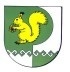 Собрание депутатов Шиньшинского сельского поселения425 154 Морко район.Шенше ял, Петров  урем, 1вТелефон-влак: 9-61-97425 154, Моркинский район, село Шиньша, ул.Петрова, 1вТелефоны: 9-61-97